Контактная информацияМинистр строительства и жилищно-коммунального хозяйства Республики Хакасия  - Келин Валерий АлександровичАдрес: 655017, Республика Хакасия, г. Абакан, ул. Щетинкина, 18Телефон: 8(3902) 22-75-26Факс: 8(3902)22-75-26 e-mail: minstroy@r-19.ruУправление Роспотребнадзора по Республике ХакасияАдрес: 655017, Республика Хакасия, г. Абакан, ул. М.Жукова, 5 А-1
Телефон: +7 (3902) 22-26-81
Факс: +7 (3902) 34-36-12
Электронная почта: 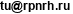 Прокуратура Алтайского районарайонАлтайскийБелый Яр (село)Emaile-mail, отсутствуетТелефон7 (39041) 2-27-57РуководительБажан Денис ЯрославовичАдресРеспублика Хакасия, Алтайский район, село Белый Яр, улица Кирова, 18а ПрокуратураИндекс655650ОтделФ.И.О.ДолжностьТелефон рабочийКабинетРуководитель Департамента жилищно-коммунального хозяйстваБезлепкинАнатолий АнатольевичПервый заместитель министрат. 22-43-26каб. 222Руководитель Департамента градостроительстваФилюшин Алексей ВладимировичЗаместитель министрат. 22-77-49каб. 221Руководитель Департамента жилищного надзораКарпенко Мария СергеевнаЗаместитель министра т. 22-08-50каб. 205Департамент жилищно-коммунального хозяйстваГопей Александр ВасильевичНачальник отделат. 22-85-70каб. 215Департамента жилищного надзораРусинов Тимофей Николаевич Начальник отдела т. 22-10-72каб. 213